Person—creatine kinase myocardial band isoenzyme measured time, hhmmExported from METEOR(AIHW's Metadata Online Registry)© Australian Institute of Health and Welfare 2024This product, excluding the AIHW logo, Commonwealth Coat of Arms and any material owned by a third party or protected by a trademark, has been released under a Creative Commons BY 4.0 (CC BY 4.0) licence. Excluded material owned by third parties may include, for example, design and layout, images obtained under licence from third parties and signatures. We have made all reasonable efforts to identify and label material owned by third parties.You may distribute, remix and build on this website’s material but must attribute the AIHW as the copyright holder, in line with our attribution policy. The full terms and conditions of this licence are available at https://creativecommons.org/licenses/by/4.0/.Enquiries relating to copyright should be addressed to info@aihw.gov.au.Enquiries or comments on the METEOR metadata or download should be directed to the METEOR team at meteor@aihw.gov.au.Person—creatine kinase myocardial band isoenzyme measured time, hhmmIdentifying and definitional attributesIdentifying and definitional attributesMetadata item type:Data ElementShort name:Time creatine kinase MB isoenzyme measuredMETEOR identifier:285179Registration status:Health, Standard 04/06/2004Definition:The time at which the person's creatine kinase myocardial band (CK-MB) isoenzyme was measured.Data element concept attributesData element concept attributesIdentifying and definitional attributesIdentifying and definitional attributesData element concept:Person—creatine kinase myocardial band isoenzyme measured timeMETEOR identifier:285177Registration status:Health, Standard 04/06/2004Definition:The time at which the person's creatine kinase myocardial band (CK-MB) isoenzyme was measured.Object class:PersonProperty:Creatine kinase myocardial band isoenzyme measured timeValue domain attributes Value domain attributes Identifying and definitional attributesIdentifying and definitional attributesValue domain:Time hhmmMETEOR identifier:270568Registration status:Australian Institute of Health and Welfare, Recorded 09/08/2023Community Services (retired), Standard 30/11/2007Disability, Standard 13/08/2015Health, Superseded 04/09/2015Independent Hospital Pricing Authority, Standard 31/10/2012National Health Performance Authority (retired), Retired 01/07/2016Tasmanian Health, Superseded 27/05/2020Definition:A valid time measured as hours and minutes using a 24 hour clock.Representational attributesRepresentational attributesRepresentational attributesRepresentation class:TimeTimeData type:Date/TimeDate/TimeFormat:hhmmhhmmMaximum character length:44Source and reference attributesSource and reference attributesSubmitting organisation:Australian Institute of Health and Welfare
Reference documents:ISO 8601:2000 : Data elements and interchange formats - Information interchange - Representation of dates and timesData element attributes Data element attributes Collection and usage attributesCollection and usage attributesGuide for use:Record the time in 24-hour clock format.Source and reference attributesSource and reference attributesSubmitting organisation:Acute coronary syndrome data working group
Steward:The National Heart Foundation of Australia and The Cardiac Society of Australia and New ZealandRelational attributesRelational attributesRelated metadata references:Is re-engineered from  Time creatine kinase MB isoenzyme (CK-MB) measured, version 1, DE, NHDD, NHIMG, Superseded 01/03/2005.pdf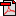  (13.2 KB)       No registration statusImplementation in Data Set Specifications:Acute coronary syndrome (clinical) DSS       Health, Superseded 01/10/2008
Acute coronary syndrome (clinical) DSS       Health, Superseded 07/12/2005
Acute coronary syndrome (clinical) DSS       Health, Superseded 01/09/2012DSS specific information: The measured CK isoenzyme levels and the timing of these measurements are important to the diagnosis of myocardial infarction.

Acute coronary syndrome (clinical) DSS       Health, Superseded 02/05/2013DSS specific information: The measured CK isoenzyme levels and the timing of these measurements are important to the diagnosis of myocardial infarction.

Acute coronary syndrome (clinical) NBPDS 2013-       Health, Standard 02/05/2013Implementation start date: 01/07/2013
DSS specific information: The measured CK isoenzyme levels and the timing of these measurements are important to the diagnosis of myocardial infarction.